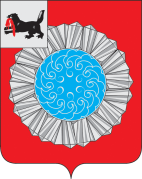 АДМИНИСТРАЦИЯ  МУНИЦИПАЛЬНОГО ОБРАЗОВАНИЯ  СЛЮДЯНСКИЙ РАЙОНП О С Т А Н О В Л Е Н И Ег. Слюдянкаот_18.02.2014 года____ №___262__Об утверждении перечня должностей муниципальной  службы, при назначении на которые граждане и при замещении  которых муниципальные служащие обязаны предоставлять сведения о своих доходах, об имуществе и  обязательствах имущественного характера, а также сведения о доходах, об имуществе и обязательствах имущественного характера своих супруга и несовершеннолетних детей                  В соответствии с Указом Президента РФ от 18 мая 2009 года № 557 «Об утверждении перечня должностей федеральной гражданской службы при назначении на которые граждане и при замещении которых федеральные государственные служащие обязаны предоставлять сведения о своих доходах, об имуществе и обязательствах имущественного характера, а также сведения о доходах, об имуществе и обязательствах имущественного характера своих супруга и несовершеннолетних детей», руководствуясь статьей 8 Федерального закона от 25 декабря . N 273-ФЗ "О противодействии коррупции", Федеральным законом от 02.03.2007 N 25-ФЗ "О муниципальной службе в Российской Федерации", на основании Устава муниципального образования Слюдянский район,ПОСТАНОВЛЯЮ:         1. Утвердить Перечень должностей муниципальной службы муниципального образования Слюдянский район, при назначении на которые граждане и при замещении которых муниципальные служащие обязаны представлять сведения о своих доходах, об имуществе и обязательствах имущественного характера, а также сведения о доходах, об имуществе и обязательствах имущественного характера своих супругу (супруга) и несовершеннолетних детей (приложение).	2. В Перечень включены должности муниципальной службы, исполнение должностных обязанностей по которым предусматривает:осуществление постоянно, временно или в соответствии со специальными полномочиями функций представителя власти либо организационно-распорядительных или административно-хозяйственных функций;предоставление муниципальных услуг гражданам и организациям;осуществление контрольных и надзорных мероприятий;подготовку и принятие решений о распределении бюджетных ассигнований, субсидий, межбюджетных трансфертов и др.;-управление муниципальным имуществом;осуществление муниципальных закупок либо выдачу лицензий и разрешений; - хранение и распределение материально-технических ресурсов.3. Начальнику управления труда, заработной платы и муниципальной службы (Орловой С.Г.), Председателю Думы МО Слюдянский район (Кравцовой Т.В.), Председателю МКУ «Комитет по управлению муниципальным имуществом и земельным отношениям МО Слюдянский район» (Стаценской Л.В.), , Председателю МКУ «Комитет финансов муниципального образования Слюдянский район» (Усольцевой И.В.), Председателю МКУ «Комитет по социальной политике и культуре МО Слюдянский район» (Дурных А.В.) ознакомить заинтересованных муниципальных служащих с перечнем, предусмотренным приложением к пункту 1 постановления, а также обеспечить исполнение данного муниципального правового акта.         3. Считать утратившим силу постановление администрации МО Слюдянский район № 400 от 15.03.2013 года «Об утверждении перечня должностей муниципальной  службы, при назначении на которые граждане и при замещении  которых муниципальные служащие обязаны предоставлять сведения о своих доходах, об имуществе и  обязательствах имущественного характера, а также сведения о доходах, об имуществе и обязательствах имущественного характера своих супруга и несовершеннолетних детей      4. Опубликовать  настоящее постановление в приложении к газете «Славное море» и разместить на сайте администрации МО Слюдянский район.         5. Контроль за исполнением настоящего постановления возложить на руководителя аппарата администрации муниципального района Лазареву Н.Л., а также на руководителей соответствующих муниципальных казенных учреждений.Мэр муниципального образования Слюдянский район							А.В. Должиков                                                                           	    Приложениек постановлению администрации муниципального образования Слюдянский районот _18.02.2014 года _ № _262П  Е  Р  Е  Ч  Е  Н  Ьдолжностей муниципальной службы, при назначениина которые граждане и при замещении которых муниципальные служащие, обязаны представлять сведения о своих доходах, об имуществе и обязательствах имущественного характера, а также сведения о доходах, об имуществе и обязательствах имущественного характера своих супруги (супруга) инесовершеннолетних детейАдминистрация муниципального образования Слюдянский районМэр муниципального образования Слюдянский районВице-мэр, первый заместитель мэра муниципального образования Слюдянский районЗаместитель мэра муниципального образования Слюдянский район по социально-культурным вопросамНачальник управления стратегического и инфраструктурного развития администрации муниципального районаНачальник отдела стратегического  развития управления стратегического и инфраструктурного развития администрации муниципального районаЗаведующий сектором, главный архитектор муниципального района отдела стратегического развития управления стратегического и инфраструктурного развития администрации муниципального районаНачальник отдела инфраструктурного развития управления стратегического и инфраструктурного развития администрации муниципального районаНачальник управления социально-экономического развития администрации муниципального районаКонсультант управления социально-экономического развития администрации муниципального районаРуководитель аппарата администрации муниципального районаНачальник отдела нормативно-правового обеспечения администрации муниципального районаНачальник организационно-контрольного отдела администрации муниципального районаНачальник управления труда, заработной платы и муниципальной службы администрации муниципального районаНачальник отдела учета и расчетов – главный бухгалтер управления труда, заработной платы и муниципальной службы администрации муниципального районаЗаведующий отделом субсидий и социальной поддержки населения администрации МО Слюдянский районНачальник отдела внутреннего муниципального финансового контроля администрации муниципального районаМКУ «Комитет финансов муниципального образования Слюдянский район»Председатель МКУ «Комитет финансов муниципального образования Слюдянский район»Заместитель председателя МКУ «Комитет финансов муниципального образования Слюдянский район»Начальник Управления технического и общесистемного сопровождения МКУ «Комитет финансов муниципального образования Слюдянский район»Начальник отдела информационных технологий  МКУ «Комитет финансов муниципального образования Слюдянский район»Начальник отдела правового регулирования бюджетного процесса МКУ «Комитет финансов муниципального образования Слюдянский район»Начальник отдела учета, отчетности, управления долгом и финансовыми активами, главный бухгалтер МКУ «Комитет финансов муниципального образования Слюдянский район»МКУ «Комитет по управлению муниципальным имуществом и земельным отношениям муниципального образования Слюдянский район»,Председатель МКУ «Комитет по управлению муниципальным имуществом и земельным отношениям МО Слюдянский район»главный специалист муниципального казенного учреждения «Комитет по управлению муниципальным имуществом и земельным отношениям муниципального образования Слюдянский район», занимающийся оформлением прав на  земельные участки; ведущий специалист муниципального казенного учреждения «Комитет по управлению муниципальным имуществом и земельным отношениям муниципального образования Слюдянский район», занимающийся вопросами предоставления земельных участков, предоставляемых в соответствии с Законом Иркутской области «О бесплатном предоставлении земельных участков в собственность граждан»;ведущий специалист муниципального казенного учреждения «Комитет по управлению муниципальным имуществом и земельным отношениям муниципального образования Слюдянский район», занимающийся вопросами предоставлением жилых помещений муниципального жилищного фонда МО Слюдянский район в порядке приватизации;главный специалист муниципального казенного учреждения «Комитет по управлению муниципальным имуществом и земельным отношениям муниципального образования Слюдянский район», занимающийся вопросами выделения земельных участков;консультант муниципального казенного учреждения «Комитет по управлению муниципальным имуществом и земельным отношениям муниципального образования Слюдянский район», занимающийся вопросами проведения аукционов по продаже права аренды земельных участков, муниципальных нежилых помещений, приватизации муниципального имущества.				МКУ «Комитет по социальной политике и культуре муниципального образования Слюдянский район»Председатель МКУ «Комитет по социальной политике и культуре муниципального образования Слюдянский район»Начальник отдела образования МКУ «Комитет по социальной политике и культуре МО Слюдянский район»Заместитель начальника отдела образования МКУ «Комитет по социальной политике и культуре МО Слюдянский район»Главный специалист отдела образования МКУ «Комитет по социальной политике и культуре МО Слюдянский район», занимающийся вопросами обеспечения образовательных учреждений района формами документов государственного образца об уровнях общего образованияВедущий специалист отдела образования МКУ «Комитет по социальной политике и культуре МО Слюдянский район», занимающийся вопросами предоставления мест детям в дошкольные образовательные учрежденияНачальник отдела правового и кадрового обеспечения МКУ «Комитет по социальной политике и культуре МО Слюдянский район»Заведующий сектором отдела правового и кадрового обеспечения МКУ «Комитет по социальной политике и культуре МО Слюдянский район»Дума муниципального образования Слюдянский районПредседатель Думы МО Слюдянский районЗаместитель председателя Думы МО Слюдянский районПредседатель Контрольно-счетной палатыАудитор контрольно-счетной палатыРуководитель аппарата администрациимуниципального района					Н.Л. Лазарева 